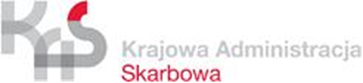 Załącznik nr 3 do Zaproszenia…………………………….         											……………………………         pieczęć firmy                                                                                            						miejscowość, dataOświadczenie wskazujące osobę pełniącą funkcję inspektora nadzoru Dotyczy: zamówienia publicznego na nadzór inwestorski nad realizacją zadania pn. „Remont budynku Urzędu Skarbowego w Środzie Śląskiej”………………………………………………………czytelny podpis i pieczęć imienna Wykonawcy lub osoby upoważnionej przez WykonawcęL.P.FunkcjaImięi nazwiskoRodzaj uprawnieńNumer i data wydania dokumentu przyznającego uprawnieniaDoświadczenieInspektor nadzoru  branży budowlanej posiada …….. letnie doświadczenie w nadzorowaniu robót budowlanych.